Załącznik nr 3 do Regulaminu finansowania kosztów szkoleń, egzaminów lub licencji .....................................................                (imię i nazwisko)...............................................................                        (PESEL)……………………………………………………….                   (nr telefonu)Oświadczenie o zamiarze podjęcia działalności gospodarczej 
Oświadczam, że w ciągu 30 dni od dnia ukończenia szkolenia/szkoleń / uzyskania uprawnień zawodowych / tytułów zawodowych………………….…………...……………….………….……………………………………………………….……………………..………………………………………………………………………………………...........................................................................................................................................................................................................................................................................................(nazwa szkolenia / szkoleń / uzyskane świadectwa, dyplomy, zaświadczenia, uprawnienia lub tytuły zawodowe)zamierzam podjąć działalność gospodarczą w zakresie…………………………………………………………………………………………………………………................................................................................................................................................................................................................................................................................................................................................................................................................. (opis planowanej działalności)i prowadzić ją przez okres nie krótszy niż 3 miesiące.……………………………………………….                                                                                                             (czytelny podpis)UWAGA!Niewywiązanie się ze złożonego zobowiązania będzie brane pod uwagę w przypadku ubiegania się o inne formy wsparcia w Powiatowym Urzędzie Pracy w Sanoku.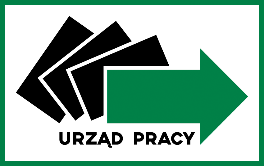 Powiatowy Urząd Pracy w Sanokuul. Rymanowska 20A, 38-500 Sanok, tel. 13 46 57 000, fax 13 46 57 001e-mail: sekretariat@sanok.praca.gov.pl, www.sanok.praca.gov.pl
skrytka ePUAP: /PUP_SANOK/SkrytkaESP 